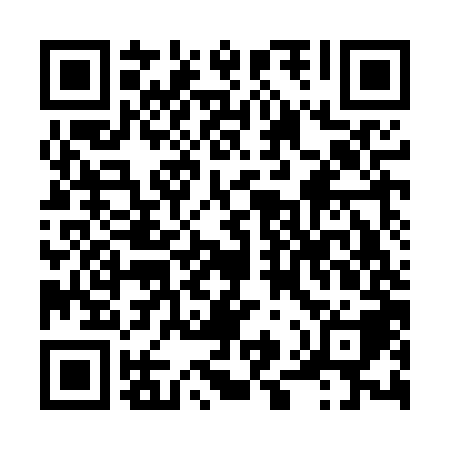 Ramadan times for Bellaire, BelgiumMon 11 Mar 2024 - Wed 10 Apr 2024High Latitude Method: Angle Based RulePrayer Calculation Method: Muslim World LeagueAsar Calculation Method: ShafiPrayer times provided by https://www.salahtimes.comDateDayFajrSuhurSunriseDhuhrAsrIftarMaghribIsha11Mon5:105:106:5912:473:546:366:368:1912Tue5:075:076:5712:473:556:386:388:2113Wed5:055:056:5512:473:576:406:408:2314Thu5:035:036:5312:463:586:416:418:2515Fri5:005:006:5012:463:596:436:438:2616Sat4:584:586:4812:464:006:446:448:2817Sun4:554:556:4612:464:016:466:468:3018Mon4:534:536:4412:454:026:486:488:3219Tue4:504:506:4112:454:036:496:498:3420Wed4:484:486:3912:454:046:516:518:3621Thu4:454:456:3712:444:056:536:538:3822Fri4:434:436:3512:444:066:546:548:4023Sat4:404:406:3312:444:076:566:568:4124Sun4:384:386:3012:434:076:586:588:4325Mon4:354:356:2812:434:086:596:598:4526Tue4:334:336:2612:434:097:017:018:4727Wed4:304:306:2412:434:107:027:028:4928Thu4:274:276:2112:424:117:047:048:5129Fri4:254:256:1912:424:127:067:068:5330Sat4:224:226:1712:424:137:077:078:5531Sun5:195:197:151:415:148:098:099:571Mon5:175:177:131:415:158:108:109:592Tue5:145:147:101:415:158:128:1210:023Wed5:115:117:081:405:168:148:1410:044Thu5:085:087:061:405:178:158:1510:065Fri5:065:067:041:405:188:178:1710:086Sat5:035:037:021:405:198:198:1910:107Sun5:005:006:591:395:208:208:2010:128Mon4:574:576:571:395:208:228:2210:149Tue4:544:546:551:395:218:238:2310:1710Wed4:514:516:531:395:228:258:2510:19